Приложение № 3 к Извещению об осуществлении закупки при проведении электронного аукциона на поставку арматуры запорной исантехнической для нужд ИПУ РАНТЕХНИЧЕСКОЕ ЗАДАНИЕна поставку арматуры запорной и сантехнической для нужд ИПУ РАН1. Объект закупки: поставка арматуры запорной и сантехнической для нужд ИПУ РАН (далее – Товар).2. Краткие характеристики поставляемых товаров: в соответствии с Приложением № 2 к Техническому заданию «Сведения о качестве, технических характеристиках товара, его безопасности, функциональных характеристиках (потребительских свойствах) товара» (далее Приложение № 2).Товар должен соответствовать или превышать требования Технического задания по функциональным, техническим, качественным, эксплуатационными эргономическим показателям, указанным в Приложении № 2 к Техническому заданию.ОКПД 2: 28.14.13.120 – Задвижки; КТРУ 28.14.13.120-00000001 - Задвижка для трубопровода);28.14.13.131 – Краны (шаровые, конусные и цилиндрические); КТРУ 28.14.13.131-00000002 - Кран общепромышленного назначения.3. Перечень и количество поставляемого товара: общее количество поставляемого товара по 6 (шести) номенклатурным позициям – 60 шт. в соответствии с Приложением № 1 к Техническому заданию «Спецификация на поставку арматуры запорной и сантехнической для нужд ИПУ РАН, являющимся его неотъемлемой частью.4. Общие требования к поставке товаров, требования по объему гарантий качества, требования по сроку гарантий качества на результаты закупки:Поставляемый Товар должен принадлежать Поставщику на праве собственности, 
не должен быть заложен, являться предметом ареста, свободен от прав третьих лиц, ввезен 
на территорию Российской Федерации с соблюдением всех установленных законодательством Российской Федерации требований.Поставляемый Товар и его составляющие должен быть новым (товаром, который не был в употреблении, в ремонте, в том числе который не был восстановлен, у которого не была осуществлена замена составных частей, не были восстановлены потребительские свойства), изготовлен в соответствии с требованиями, установленными законодательством Российской Федерации.Качество поставляемого Товара должно соответствовать стандартам (техническим условиям) и обязательным требованиям, установленными нормативно-техническим актами (СанПиНы, ОСТы, ГОСТы, Технические регламенты), другими правилами, подлежащими применению в соответствии с Федеральным законом 27.12.2002 № 184-ФЗ «О техническом регулировании» и иным стандартам, согласованным Сторонами в спецификации.Товар должен поставляться в упаковке и/или таре, обеспечивающей его сохранность, при перевозке тем видом транспорта, который используется для доставки Товара Заказчику, погрузо-разгрузочных работах и хранении в условиях воздействия климатических факторов (температура, влажность, осадки), соответствующих тому времени года, в которое осуществляется поставка.Поставка и разгрузка Товара на склад Заказчика осуществляется по адресу                         г. Москва, ул. Профсоюзная, д. 65, ИПУ РАН силами Поставщика. Требования к упаковке Товара должны соответствовать Решению Комиссии Таможенного союза от 16.08.2011 № 769 «О принятии технического регламента Таможенного союза «О безопасности упаковки», ГОСТ 17527-2020 «Упаковка. Термины и определения».На упаковке (таре) должна быть маркировка Товара и тары (упаковки) Товара, в том числе транспортной, необходимая для идентификации грузоотправителя (Поставщика)
и грузополучателя (Заказчика), а также содержащая информацию об условиях перевозки, погрузо-разгрузочных работ и хранении Товара. Маркировка Товара должна содержать также информацию о наименовании, виде Товара, наименовании фирмы-изготовителя, юридическом адресе изготовителя, гарантийном сроке на Товар и дате изготовления Товара.Поставщик гарантирует качество и безопасность поставляемого Товара в соответствии с действующими стандартами, утвержденными на соответствующий вид Товара, и наличием сертификатов, обязательных для Товара, оформленных в соответствии с российскими стандартами. Бирки и наклейки на упаковках должны быть четкими, чистыми 
и хорошо читаемыми. Производственные коды на Товаре должны совпадать 
с производственными кодами на упаковке.В случае форс-мажорных обстоятельств, замедляющих ход исполнения условий Контракта против установленного срока, Поставщик обязан немедленно поставить
в известность Заказчика с учетом условий Контракта.Срок и объем гарантии на поставленный Товар составляет срок согласно гарантии завода-изготовителя (производителя Товара), но не менее 12 месяцев с даты подписания Заказчиком документа о приемке.В случае если в течение гарантийного срока на Товар будут обнаружены недостатки Товара, возникшие в случае его некачественного изготовления, или Товар не будет соответствовать условиям Контракта, при требовании (уведомлении) Заказчика Поставщик обязан за свой счет заменить Товар в срок не более 20 (двадцати) дней с даты письменного получения такого требования (уведомления) Заказчика.Поставщик предоставляет Заказчику гарантии производителя (изготовителя), оформленные соответствующими гарантийными талонами или аналогичными документами, подтверждающими качество материалов, используемых для изготовления Товара, а также надлежащее качество Товара.Наличие гарантии качества удостоверяется выдачей Поставщиком гарантийного талона (сертификата) или проставлением соответствующей записи на маркировочном ярлыке поставленного Товара.Товар должен иметь сертификаты или санитарно-гигиенические заключения и иные документы, подтверждающие качество Товара, оформленные в соответствии                                               с законодательством Российской Федерации.Поставляемый Товар должны быть экологически чистыми, безопасными для здоровья человека.Поставляемый Товар должны соответствовать требованиям, установленным ГОСТ, СанПиН, другим нормам и правилам для данного вида Товара.Поставляемый Товар должен соответствовать требованиям по обеспечению национальной безопасности Российской Федерации и защите граждан Российской Федерации от преступных и противоправных действий.Поставляемый Товар должен быть надлежащего качества подтвержденными сертификатами соответствия системы сертификации Госстандарта России или декларациями о соответствии санитарно-эпидемиологическими заключениями Федеральной службы по надзору в сфере защите прав потребителей (если законодательством Российской Федерации установлены обязательные требования к сертификации и декларированию данного вида Товара).Поставляемый Товар должен соответствовать требованиям:- постановлению Правительства Российской Федерации от 23 декабря 2021 г. № 2425 «Об утверждении единого перечня продукции, подлежащей обязательной сертификации, и единого перечня продукции, подлежащей декларированию соответствия, внесении изменений в постановление Правительства Российской Федерации от 31 декабря 2020 г. 
№ 2467 и признании утратившими силу некоторых актов Правительства Российской Федерации» (если законодательством Российской Федерации установлены обязательные требования к сертификации и декларированию данного вида Товара);- ГОСТ 5762-2002 «Арматура трубопроводная промышленная. Задвижки на номинальное давление не более PN 250. Общие технические условия»;- ГОСТ 26349-84 «Соединения трубопроводов и арматура. Давления номинальные (условные). Ряды»;- ГОСТ 21345-2005 «Краны шаровые, конусные и цилиндрические на номинальное давление не более PN 250. Общие технические условия».5. Требования к поставке Товара:Поставщик обязан заблаговременно согласовать с Заказчиком точное время                                      и конкретную дату поставки Товара. Поставка Товара должна осуществляться в рабочие дни с 9 ч. 30 мин. по 18 ч. 15 мин. (по МСК) с понедельника по четверг, с 9 ч. 30 мин. по 17 ч. 00 мин. (по МСК) - пятница с соблюдением Поставщиком Правил внутреннего трудового распорядка Заказчика. Разгрузка Товара осуществляется силами и за счет Поставщика.6. Сроки выполнения работ, оказания услуг и поставки товаров, календарные сроки начала и завершения поставок, периоды выполнения условий Контракта:Срок поставки Товара в течение 14 (четырнадцати) рабочих дней с даты заключения Контракта. 7. Порядок выполнения работ, оказания услуг, поставки товаров, этапы, последовательность, график, порядок поэтапной выплаты авансирования, а также поэтапной оплаты исполненных условий Контракта: в соответствии с условиями Контракта.8. Качественные и количественные характеристики поставляемых товаров, выполняемых работ, оказываемых услуг: Согласно требований Технического задания, Сведений о качестве, технических характеристиках товара, его безопасности, функциональных характеристиках (потребительских свойствах) товара, (Приложение к Техническому заданию) и Спецификации на поставку арматуры запорной и сантехнической для нужд ИПУ РАН (Приложение № 1 к Техническому заданию).Зам. заведующего ОМТС                                                                                        Т.В. ОмельченкоПриложение № 1к Техническому заданиюСПЕЦИФИКАЦИЯна поставку арматуры запорной и сантехнической для нужд ИПУ РАНГлавный механик                                                                                   В.А. Киселев                                                                                                                                                                                                Приложение к Техническому заданию на поставку арматуры запорной и сантехнической для нужд ИПУ РАНСведения о качестве, технических характеристиках товара, его безопасности, функциональных характеристиках (потребительских свойствах) товараЗам. заведующего ОМТС                                                                                                                                                                        Т.В. ОмельченкоГлавный механик                                                                                                                                                                                           В.А. Киселев№п/пНаименование товараЕд. изм.Кол-во1Задвижка для трубопровода, тип 1шт.82Задвижка для трубопровода, тип 2шт.83Кран общепромышленного назначения, тип 1шт.24Кран общепромышленного назначения, тип 2шт.25Кран общепромышленного назначения, тип 3шт.206Кран общепромышленного назначения, тип 4шт.20№Наименование товараУказаниена товарныйзнак (модель,производитель, странапроисхождения товара)Технические характеристикиТехнические характеристикиТехнические характеристикиОбоснование необходимости использования дополнительной информации№Наименование товараУказаниена товарныйзнак (модель,производитель, странапроисхождения товара)Требуемый параметрТребуемое значениеЗначение, предлагаемое участникомОбоснование необходимости использования дополнительной информации1234561Задвижка для трубопровода, тип 1 ОКПД 2: 28.14.13.120 - Задвижки КТРУ 28.14.13.120 -00000001 - Задвижка для трубопроводаМатериал изготовления запорного механизмачугунВ соответствии с КТРУ1Задвижка для трубопровода, тип 1 ОКПД 2: 28.14.13.120 - Задвижки КТРУ 28.14.13.120 -00000001 - Задвижка для трубопроводаНоминальное давление (PN), МПа (кгс/см)1,6 (16,0)В соответствии с КТРУ1Задвижка для трубопровода, тип 1 ОКПД 2: 28.14.13.120 - Задвижки КТРУ 28.14.13.120 -00000001 - Задвижка для трубопроводаНоминальный диаметр (DN)80В соответствии с КТРУ1Задвижка для трубопровода, тип 1 ОКПД 2: 28.14.13.120 - Задвижки КТРУ 28.14.13.120 -00000001 - Задвижка для трубопроводаТип задвижкиклиновыеВ соответствии с КТРУ1Задвижка для трубопровода, тип 1 ОКПД 2: 28.14.13.120 - Задвижки КТРУ 28.14.13.120 -00000001 - Задвижка для трубопроводаТип затворас клиновым запирающим элементомВ соответствии с КТРУ1Задвижка для трубопровода, тип 1 ОКПД 2: 28.14.13.120 - Задвижки КТРУ 28.14.13.120 -00000001 - Задвижка для трубопроводаТип конструкции проточной части корпусаполнопроходныеВ соответствии с КТРУ1Задвижка для трубопровода, тип 1 ОКПД 2: 28.14.13.120 - Задвижки КТРУ 28.14.13.120 -00000001 - Задвижка для трубопроводаТип основного разъема корпус - крышкас фланцевым соединениемВ соответствии с КТРУ1Задвижка для трубопровода, тип 1 ОКПД 2: 28.14.13.120 - Задвижки КТРУ 28.14.13.120 -00000001 - Задвижка для трубопроводаТип передачи усилия управления от элемента управления к задвижкес приводом вращательного типаВ соответствии с КТРУ1Задвижка для трубопровода, тип 1 ОКПД 2: 28.14.13.120 - Задвижки КТРУ 28.14.13.120 -00000001 - Задвижка для трубопроводаТип соединения к трубопроводуфланцевыеВ соответствии с КТРУ1Задвижка для трубопровода, тип 1 ОКПД 2: 28.14.13.120 - Задвижки КТРУ 28.14.13.120 -00000001 - Задвижка для трубопроводаТип уплотнения в затвореэластичный уплотнительВ соответствии с КТРУ1Задвижка для трубопровода, тип 1 ОКПД 2: 28.14.13.120 - Задвижки КТРУ 28.14.13.120 -00000001 - Задвижка для трубопроводаТип уплотнения подвижных элементов относительно внешней средыс графитоармированным уплотнениемВ соответствии с КТРУ1Задвижка для трубопровода, тип 1 ОКПД 2: 28.14.13.120 - Задвижки КТРУ 28.14.13.120 -00000001 - Задвижка для трубопроводаТип формообразования корпусалитыеВ соответствии с КТРУ1Задвижка для трубопровода, тип 1 ОКПД 2: 28.14.13.120 - Задвижки КТРУ 28.14.13.120 -00000001 - Задвижка для трубопроводаТип шпинделяневыдвижнойВ соответствии с КТРУ1Задвижка для трубопровода, тип 1 ОКПД 2: 28.14.13.120 - Задвижки КТРУ 28.14.13.120 -00000001 - Задвижка для трубопроводаУправлениеручноеВ соответствии с КТРУ2Задвижка для трубопровода, тип 2 ОКПД 2: 28.14.13.120 - Задвижки КТРУ 28.14.13.120-00000001 - Задвижка для трубопроводаМатериал изготовления запорного механизмачугунВ соответствии с КТРУ2Задвижка для трубопровода, тип 2 ОКПД 2: 28.14.13.120 - Задвижки КТРУ 28.14.13.120-00000001 - Задвижка для трубопроводаНоминальное давление (PN), МПа (кгс/см)1,6 (16,0)В соответствии с КТРУ2Задвижка для трубопровода, тип 2 ОКПД 2: 28.14.13.120 - Задвижки КТРУ 28.14.13.120-00000001 - Задвижка для трубопроводаНоминальный диаметр (DN)100В соответствии с КТРУ2Задвижка для трубопровода, тип 2 ОКПД 2: 28.14.13.120 - Задвижки КТРУ 28.14.13.120-00000001 - Задвижка для трубопроводаТип задвижкиклиновыеВ соответствии с КТРУ2Задвижка для трубопровода, тип 2 ОКПД 2: 28.14.13.120 - Задвижки КТРУ 28.14.13.120-00000001 - Задвижка для трубопроводаТип затворас клиновым запирающим элементомВ соответствии с КТРУ2Задвижка для трубопровода, тип 2 ОКПД 2: 28.14.13.120 - Задвижки КТРУ 28.14.13.120-00000001 - Задвижка для трубопроводаТип конструкции проточной части корпусаполнопроходныеВ соответствии с КТРУ2Задвижка для трубопровода, тип 2 ОКПД 2: 28.14.13.120 - Задвижки КТРУ 28.14.13.120-00000001 - Задвижка для трубопроводаТип основного разъема корпус - крышкас фланцевым соединениемВ соответствии с КТРУ2Задвижка для трубопровода, тип 2 ОКПД 2: 28.14.13.120 - Задвижки КТРУ 28.14.13.120-00000001 - Задвижка для трубопроводаТип передачи усилия управления от элемента управления к задвижкес приводом вращательного типаВ соответствии с КТРУ2Задвижка для трубопровода, тип 2 ОКПД 2: 28.14.13.120 - Задвижки КТРУ 28.14.13.120-00000001 - Задвижка для трубопроводаТип соединения к трубопроводуфланцевыеВ соответствии с КТРУ2Задвижка для трубопровода, тип 2 ОКПД 2: 28.14.13.120 - Задвижки КТРУ 28.14.13.120-00000001 - Задвижка для трубопроводаТип уплотнения в затвореэластичный уплотнительВ соответствии с КТРУ2Задвижка для трубопровода, тип 2 ОКПД 2: 28.14.13.120 - Задвижки КТРУ 28.14.13.120-00000001 - Задвижка для трубопроводаТип уплотнения подвижных элементов относительно внешней средыс графитоармированным уплотнениемВ соответствии с КТРУ2Задвижка для трубопровода, тип 2 ОКПД 2: 28.14.13.120 - Задвижки КТРУ 28.14.13.120-00000001 - Задвижка для трубопроводаТип формообразования корпусалитыеВ соответствии с КТРУ2Задвижка для трубопровода, тип 2 ОКПД 2: 28.14.13.120 - Задвижки КТРУ 28.14.13.120-00000001 - Задвижка для трубопроводаТип шпинделяневыдвижнойВ соответствии с КТРУ2Задвижка для трубопровода, тип 2 ОКПД 2: 28.14.13.120 - Задвижки КТРУ 28.14.13.120-00000001 - Задвижка для трубопроводаУправлениеручноеВ соответствии с КТРУ3Кран общепромышленного назначения, тип 1 ОКПД 2: 28.14.13.131 - Краны (шаровые, конусные и цилиндрические) КТРУ 28.14.13.131-00000002 - Кран общепромышленного назначения)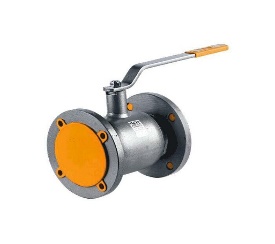 (изображение является примером и не несет отсылки на производителя)Вид кранашаровойВ соответствии с КТРУ3Кран общепромышленного назначения, тип 1 ОКПД 2: 28.14.13.131 - Краны (шаровые, конусные и цилиндрические) КТРУ 28.14.13.131-00000002 - Кран общепромышленного назначения)(изображение является примером и не несет отсылки на производителя)Материал корпусасталь углеродистаяВ соответствии с КТРУ3Кран общепромышленного назначения, тип 1 ОКПД 2: 28.14.13.131 - Краны (шаровые, конусные и цилиндрические) КТРУ 28.14.13.131-00000002 - Кран общепромышленного назначения)(изображение является примером и не несет отсылки на производителя)Наименование (состав) рабочей средыводаВ соответствии с КТРУ3Кран общепромышленного назначения, тип 1 ОКПД 2: 28.14.13.131 - Краны (шаровые, конусные и цилиндрические) КТРУ 28.14.13.131-00000002 - Кран общепромышленного назначения)(изображение является примером и не несет отсылки на производителя)Номинальное давление, мегапаскаль1,6В соответствии с КТРУ3Кран общепромышленного назначения, тип 1 ОКПД 2: 28.14.13.131 - Краны (шаровые, конусные и цилиндрические) КТРУ 28.14.13.131-00000002 - Кран общепромышленного назначения)(изображение является примером и не несет отсылки на производителя)Номинальный диаметр (DN)80В соответствии с КТРУ3Кран общепромышленного назначения, тип 1 ОКПД 2: 28.14.13.131 - Краны (шаровые, конусные и цилиндрические) КТРУ 28.14.13.131-00000002 - Кран общепромышленного назначения)(изображение является примером и не несет отсылки на производителя)Тип присоединенияфланцевоеВ соответствии с КТРУ3Кран общепромышленного назначения, тип 1 ОКПД 2: 28.14.13.131 - Краны (шаровые, конусные и цилиндрические) КТРУ 28.14.13.131-00000002 - Кран общепромышленного назначения)(изображение является примером и не несет отсылки на производителя)Тип управленияпривод ручной (рукоятка) – ручка рычажнаяВ соответствии с КТРУ3Кран общепромышленного назначения, тип 1 ОКПД 2: 28.14.13.131 - Краны (шаровые, конусные и цилиндрические) КТРУ 28.14.13.131-00000002 - Кран общепромышленного назначения)(изображение является примером и не несет отсылки на производителя)Форма корпусапрямойВ соответствии с КТРУ4Кран общепромышленного назначения, тип 2 ОКПД 2:28.14.13.131 - Краны (шаровые, конусные и цилиндрические)КТРУ 28.14.13.131-00000002 - Кран общепромышленного назначения(изображение является примером и не несет отсылки на производителя)Вид кранашаровойВ соответствии с КТРУ4Кран общепромышленного назначения, тип 2 ОКПД 2:28.14.13.131 - Краны (шаровые, конусные и цилиндрические)КТРУ 28.14.13.131-00000002 - Кран общепромышленного назначения(изображение является примером и не несет отсылки на производителя)Материал корпусасталь углеродистаяВ соответствии с КТРУ4Кран общепромышленного назначения, тип 2 ОКПД 2:28.14.13.131 - Краны (шаровые, конусные и цилиндрические)КТРУ 28.14.13.131-00000002 - Кран общепромышленного назначения(изображение является примером и не несет отсылки на производителя)Наименование (состав) рабочей средыводаВ соответствии с КТРУ4Кран общепромышленного назначения, тип 2 ОКПД 2:28.14.13.131 - Краны (шаровые, конусные и цилиндрические)КТРУ 28.14.13.131-00000002 - Кран общепромышленного назначения(изображение является примером и не несет отсылки на производителя)Номинальное давление, мегапаскаль1,6В соответствии с КТРУ4Кран общепромышленного назначения, тип 2 ОКПД 2:28.14.13.131 - Краны (шаровые, конусные и цилиндрические)КТРУ 28.14.13.131-00000002 - Кран общепромышленного назначения(изображение является примером и не несет отсылки на производителя)Номинальный диаметр (DN)100В соответствии с КТРУ4Кран общепромышленного назначения, тип 2 ОКПД 2:28.14.13.131 - Краны (шаровые, конусные и цилиндрические)КТРУ 28.14.13.131-00000002 - Кран общепромышленного назначения(изображение является примером и не несет отсылки на производителя)Тип присоединенияфланцевоеВ соответствии с КТРУ4Кран общепромышленного назначения, тип 2 ОКПД 2:28.14.13.131 - Краны (шаровые, конусные и цилиндрические)КТРУ 28.14.13.131-00000002 - Кран общепромышленного назначения(изображение является примером и не несет отсылки на производителя)Тип управленияпривод ручной (рукоятка) – ручка рычажнаяВ соответствии с КТРУ4Кран общепромышленного назначения, тип 2 ОКПД 2:28.14.13.131 - Краны (шаровые, конусные и цилиндрические)КТРУ 28.14.13.131-00000002 - Кран общепромышленного назначения(изображение является примером и не несет отсылки на производителя)Форма корпусапрямойВ соответствии с КТРУ5Кран общепромышленного назначения, тип 3 ОКПД 2: 28.14.13.131 - Краны (шаровые, конусные и цилиндрические)КТРУ 28.14.13.131-00000002 - Кран общепромышленного назначения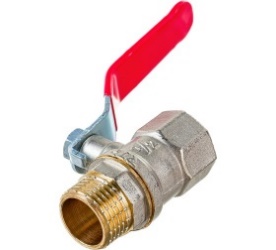 (изображение является примером и не несет отсылки на производителя)Вид кранашаровойВ соответствии с КТРУ5Кран общепромышленного назначения, тип 3 ОКПД 2: 28.14.13.131 - Краны (шаровые, конусные и цилиндрические)КТРУ 28.14.13.131-00000002 - Кран общепромышленного назначения(изображение является примером и не несет отсылки на производителя)Материал корпусалатуньВ соответствии с КТРУ5Кран общепромышленного назначения, тип 3 ОКПД 2: 28.14.13.131 - Краны (шаровые, конусные и цилиндрические)КТРУ 28.14.13.131-00000002 - Кран общепромышленного назначения(изображение является примером и не несет отсылки на производителя)Наименование (состав) рабочей средыводаВ соответствии с КТРУ5Кран общепромышленного назначения, тип 3 ОКПД 2: 28.14.13.131 - Краны (шаровые, конусные и цилиндрические)КТРУ 28.14.13.131-00000002 - Кран общепромышленного назначения(изображение является примером и не несет отсылки на производителя)Номинальное давление, мегапаскаль2,5В соответствии с КТРУ5Кран общепромышленного назначения, тип 3 ОКПД 2: 28.14.13.131 - Краны (шаровые, конусные и цилиндрические)КТРУ 28.14.13.131-00000002 - Кран общепромышленного назначения(изображение является примером и не несет отсылки на производителя)Номинальный диаметр (DN)15В соответствии с КТРУ5Кран общепромышленного назначения, тип 3 ОКПД 2: 28.14.13.131 - Краны (шаровые, конусные и цилиндрические)КТРУ 28.14.13.131-00000002 - Кран общепромышленного назначения(изображение является примером и не несет отсылки на производителя)Тип присоединениярезьбовоеВ соответствии с КТРУ5Кран общепромышленного назначения, тип 3 ОКПД 2: 28.14.13.131 - Краны (шаровые, конусные и цилиндрические)КТРУ 28.14.13.131-00000002 - Кран общепромышленного назначения(изображение является примером и не несет отсылки на производителя)Тип управленияпривод ручной (рукоятка) – ручка рычажнаяВ соответствии с КТРУ5Кран общепромышленного назначения, тип 3 ОКПД 2: 28.14.13.131 - Краны (шаровые, конусные и цилиндрические)КТРУ 28.14.13.131-00000002 - Кран общепромышленного назначения(изображение является примером и не несет отсылки на производителя)Форма корпусапрямойВ соответствии с КТРУ5Кран общепромышленного назначения, тип 3 ОКПД 2: 28.14.13.131 - Краны (шаровые, конусные и цилиндрические)КТРУ 28.14.13.131-00000002 - Кран общепромышленного назначения(изображение является примером и не несет отсылки на производителя)Тип резьбывнутренняя - наружнаяВ соответствии с потребностью Заказчика (определено конфигурацией трубопровода и посадочным местом на подводящей трубе)6Кран общепромышленного назначения, тип 4 ОКПД 2: 28.14.13.131 - Краны (шаровые, конусные и цилиндрические) КТРУ 28.14.13.131-00000002 - Кран общепромышленного назначения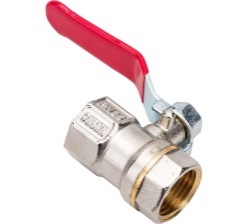 (изображение является примером и не несет отсылки на производителя)Вид кранашаровойВ соответствии с КТРУ6Кран общепромышленного назначения, тип 4 ОКПД 2: 28.14.13.131 - Краны (шаровые, конусные и цилиндрические) КТРУ 28.14.13.131-00000002 - Кран общепромышленного назначения(изображение является примером и не несет отсылки на производителя)Материал корпусалатуньВ соответствии с КТРУ6Кран общепромышленного назначения, тип 4 ОКПД 2: 28.14.13.131 - Краны (шаровые, конусные и цилиндрические) КТРУ 28.14.13.131-00000002 - Кран общепромышленного назначения(изображение является примером и не несет отсылки на производителя)Наименование (состав) рабочей средыводаВ соответствии с КТРУ6Кран общепромышленного назначения, тип 4 ОКПД 2: 28.14.13.131 - Краны (шаровые, конусные и цилиндрические) КТРУ 28.14.13.131-00000002 - Кран общепромышленного назначения(изображение является примером и не несет отсылки на производителя)Номинальное давление, мегапаскаль2,5В соответствии с КТРУ6Кран общепромышленного назначения, тип 4 ОКПД 2: 28.14.13.131 - Краны (шаровые, конусные и цилиндрические) КТРУ 28.14.13.131-00000002 - Кран общепромышленного назначения(изображение является примером и не несет отсылки на производителя)Номинальный диаметр (DN)15В соответствии с КТРУ6Кран общепромышленного назначения, тип 4 ОКПД 2: 28.14.13.131 - Краны (шаровые, конусные и цилиндрические) КТРУ 28.14.13.131-00000002 - Кран общепромышленного назначения(изображение является примером и не несет отсылки на производителя)Тип присоединениярезьбовоеВ соответствии с КТРУ6Кран общепромышленного назначения, тип 4 ОКПД 2: 28.14.13.131 - Краны (шаровые, конусные и цилиндрические) КТРУ 28.14.13.131-00000002 - Кран общепромышленного назначения(изображение является примером и не несет отсылки на производителя)Тип управленияпривод ручной (рукоятка) – ручка рычажнаяВ соответствии с КТРУ6Кран общепромышленного назначения, тип 4 ОКПД 2: 28.14.13.131 - Краны (шаровые, конусные и цилиндрические) КТРУ 28.14.13.131-00000002 - Кран общепромышленного назначения(изображение является примером и не несет отсылки на производителя)Форма корпусапрямойВ соответствии с КТРУ6Кран общепромышленного назначения, тип 4 ОКПД 2: 28.14.13.131 - Краны (шаровые, конусные и цилиндрические) КТРУ 28.14.13.131-00000002 - Кран общепромышленного назначения(изображение является примером и не несет отсылки на производителя)Тип резьбывнутренняя - внутренняяВ соответствии с потребностью Заказчика (определено конфигурацией трубопровода и посадочным местом на подводящей трубе)